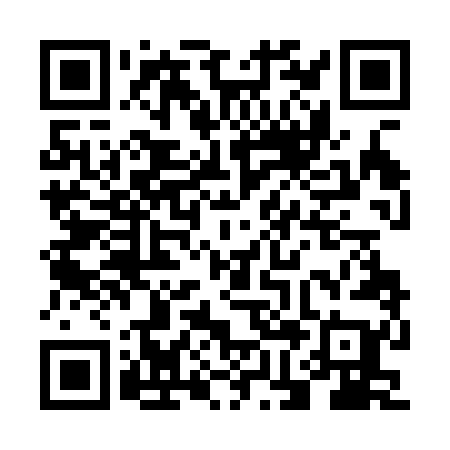 Ramadan times for Belecin, PolandMon 11 Mar 2024 - Wed 10 Apr 2024High Latitude Method: Angle Based RulePrayer Calculation Method: Muslim World LeagueAsar Calculation Method: HanafiPrayer times provided by https://www.salahtimes.comDateDayFajrSuhurSunriseDhuhrAsrIftarMaghribIsha11Mon4:254:256:1912:063:585:545:547:4112Tue4:234:236:1612:063:595:565:567:4313Wed4:204:206:1412:054:015:585:587:4514Thu4:184:186:1212:054:025:595:597:4715Fri4:154:156:0912:054:046:016:017:4916Sat4:134:136:0712:044:056:036:037:5117Sun4:104:106:0512:044:066:056:057:5318Mon4:074:076:0212:044:086:066:067:5519Tue4:054:056:0012:044:096:086:087:5720Wed4:024:025:5812:034:116:106:107:5921Thu4:004:005:5512:034:126:126:128:0122Fri3:573:575:5312:034:136:136:138:0323Sat3:543:545:5112:024:156:156:158:0524Sun3:513:515:4812:024:166:176:178:0725Mon3:493:495:4612:024:176:196:198:0926Tue3:463:465:4412:024:196:206:208:1127Wed3:433:435:4112:014:206:226:228:1328Thu3:403:405:3912:014:216:246:248:1529Fri3:373:375:3712:014:236:256:258:1830Sat3:353:355:3412:004:246:276:278:2031Sun4:324:326:321:005:257:297:299:221Mon4:294:296:301:005:267:317:319:242Tue4:264:266:2712:595:287:327:329:263Wed4:234:236:2512:595:297:347:349:294Thu4:204:206:2312:595:307:367:369:315Fri4:174:176:2112:595:317:387:389:336Sat4:144:146:1812:585:337:397:399:367Sun4:114:116:1612:585:347:417:419:388Mon4:084:086:1412:585:357:437:439:419Tue4:054:056:1112:575:367:447:449:4310Wed4:024:026:0912:575:387:467:469:46